ПРИЛОЖЕНИЕ 2к Указу ГлавыДонецкой Народной Республики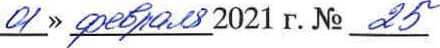 ПОЛОЖЕНИЕо Межведомственной комиссии по вопросам управления
бесхозяйными недвижимыми вещамиI. Общие положенияМежведомственная комиссия по вопросам управления бесхозяйными недвижимыми вещами (далее - Межведомственная комиссия) создана Главой Донецкой Народной Республики в целях рассмотрения вопросов по введению управления бесхозяйными недвижимыми вещами, обеспечению их сохранности и определению оптимального способа управления.В своей деятельности Межведомственная комиссия руководствуется Конституцией Донецкой Народной Республики, законами Донецкой Народной Республики, нормативными правовыми актами Главы Донецкой Народной Республики и Правительства Донецкой Народной Республики, а также настоящим Положением.Информационно-аналитическое, организационно-методическое, материально-техническое обеспечение деятельности Межведомственной комиссии осуществляет Фонд государственного имущества Донецкой Народной Республики (далее - ФГИ ДНР), в том числе формирует повестку дня заседания Межведомственной комиссии, а также запрашивает:информацию об отсутствии объекта недвижимого имущества в реестрах государственного и муниципального имущества;информацию о зарегистрированных вещных правах на недвижимое имущество и их ограничениях (обременениях);информацию о наличии сведений о зарегистрированных договорах аренды (субаренды) на недвижимое имущество;информацию о технических характеристиках объекта недвижимого имущества;иную информацию, подтверждающую наличие у объекта недвижимого имущества признаков бесхозяйного.II. Задачи и полномочия Межведомственной комиссииОсновными задачами Межведомственной комиссии являются:Рассмотрение заявлений о выявлении недвижимых вещей, имеющих признаки бесхозяйных недвижимых вещей, ходатайств о введении управления бесхозяйными недвижимыми вещами Администрации Главы Донецкой Народной Республики, Аппарата Правительства Донецкой Народной Республики, органов исполнительной власти Донецкой Народной Республики, органов местного самоуправления Донецкой Народной Республики (администраций городов, районов Донецкой Народной Республики), Центрального Республиканского Банка Донецкой Народной Республики, Верховного Суда Донецкой Народной Республики, Генеральной прокуратуры Донецкой Народной Республики, государственных корпораций, государственных концернов, трансграничных концернов.Рассмотрение вопросов введения управления недвижимыми вещами, имеющими признаки бесхозяйных недвижимых вещей.Определение (назначение) органа управления бесхозяйными недвижимыми вещами в зависимости от функционального назначения.Рассмотрение вопросов прекращения управления бесхозяйными недвижимыми вещами.Принятие решения о заключении договоров аренды бесхозяйных недвижимых вещей.Решение иных вопросов, связанных с управлением бесхозяйными недвижимыми вещами.Органом управления бесхозяйными недвижимыми вещами могут быть определены: Администрация Главы Донецкой Народной Республики, Аппарат Правительства Донецкой Народной Республики, орган исполнительной власти Донецкой Народной Республики, орган местного самоуправления Донецкой Народной Республики (администрации городов, районов Донецкой Народной Республики), Центральный Республиканский Банк Донецкой Народной Республики, Верховный Суд Донецкой Народной Республики, Генеральная прокуратура Донецкой Народной Республики, государственная корпорация, государственный концерн, трансграничный концерн.Межведомственная комиссия при выполнении предусмотренных настоящим Положением задач имеет право:Получать от органов государственной власти Донецкой Народной Республики, иных государственных органов, органов местного самоуправления Донецкой Народной Республики (администраций городов, районов Донецкой Народной Республики), предприятий, учреждений, организаций информацию, необходимую для выполнения основных задач.Привлекать к работе в Межведомственной комиссии представителей органов государственной власти Донецкой Народной Республики, иных государственных органов, органов местного самоуправления Донецкой Народной Республики (администраций городов, районов Донецкой Народной Республики) и предприятий, учреждений, организаций (по согласованию с их руководством).Вводить управление недвижимыми вещами, имеющими признаки бесхозяйных недвижимых вещей.Определять (назначать) орган управления бесхозяйными недвижимыми вещами в зависимости от функционального назначения.Прекращать управление бесхозяйными недвижимыми вещами.Принимать решения о заключении договоров аренды бесхозяйных недвижимых вещей.Решать иные вопросы, связанные с управлением бесхозяйными недвижимыми вещами.Организационные вопросы деятельности
Межведомственной комиссииМежведомственная комиссия состоит из 7 членов: председателя, секретаря, а также других членов Межведомственной комиссии, которые включаются в ее состав на постоянной основе.Формой работы Межведомственной комиссии является заседание, которое проводится по решению председателя Межведомственной комиссии.Председателем Межведомственной комиссии является Председатель (исполняющий обязанности Председателя) ФГИ ДНР.В случае отсутствия Председателя ФГИ ДНР по причине отпуска, временной нетрудоспособности, командировки функции председателя Межведомственной комиссии возлагаются на исполняющего обязанности Председателя ФГИ ДНР.Секретарем Межведомственной комиссии назначается представитель ФГИ ДНР.Персональный состав Межведомственной комиссии утверждается председателем Межведомственной комиссии по представлению органов, входящих в ее состав.Председатель Межведомственной комиссии утверждает повестку дня заседания Межведомственной комиссии на основании поступившей в ФГИ ДНР информации о недвижимых вещах, имеющих признаки бесхозяйных недвижимых вещей.Секретарь Межведомственной комиссии:Организует проведение заседания Межведомственной комиссии.Формирует повестку дня заседания Межведомственной комиссии.Организует подготовку материалов для рассмотрения на заседании Межведомственной комиссии.Ведет протокол заседания Межведомственной комиссии.Уведомляет членов Межведомственной комиссии и приглашенных участников о дате, времени и месте проведения заседания Межведомственной комиссии не позднее чем за три рабочих дня до даты его проведения.Заседания Межведомственной комиссии являются правомочными, если на нем присутствует более половины ее членов.Решения принимаются большинством голосов присутствующих на заседании из состава Межведомственной комиссии и оформляются протоколом заседания Межведомственной комиссии.Секретарь Межведомственной комиссии также имеет право голоса на заседании Межведомственной комиссии.В случае равенства голосов решающим является голос председательствующего на заседании Межведомственной комиссии.Протокол заседания Межведомственной комиссии подписывается председательствующим на заседании Межведомственной комиссии, членами Межведомственной комиссии и секретарем Межведомственной комиссии.Член Межведомственной комиссии, который не поддерживает принятое на заседании решение, может изложить особое мнение, которое отражается в протоколе заседания Межведомственной комиссии.По результатам рассмотрения вопросов управления бесхозяйными недвижимыми вещами Межведомственная комиссия принимает протокольное решение:О введении управления бесхозяйными недвижимыми вещами и определении (назначении) органа управления.Об отказе во введении управления бесхозяйными недвижимыми вещами.О прекращении управления бесхозяйными недвижимыми вещами.О передаче в аренду бесхозяйных недвижимых вещей.Об иных вопросах, связанных с управлением бесхозяйными недвижимыми вещами.Решения Межведомственной комиссии, указанные в пункте 3.10 настоящего Положения, являются основанием для исполнения ФГИ ДНР полномочий, предусмотренных настоящим Положением, а также Порядком выявления, учета, хранения, оценки и распоряжения бесхозяйными недвижимыми вещами, утвержденным Указом Главы Донецкой Народной Республики от 01 февраля 2021 года № 25 «О выявлении, учете, хранении, оценке и распоряжении бесхозяйными недвижимыми вещами».О принятых решениях Межведомственной комиссии ФГИ ДНР уведомляет заявителей в порядке, установленном действующим законодательством.Решения Межведомственной комиссии могут быть обжалованы в суде в порядке, установленном гражданским законодательством Донецкой Народной Республики.Представление информации о работе Межведомственной
комиссииИнформация о работе Межведомственной комиссии, а также об объектах бесхозяйного недвижимого имущества, в отношении которых введено управление, представляется органам государственной власти Донецкой Народной Республики, иным государственным органам, органам местного самоуправления, государственным корпорациям, государственным концернам, трансграничным концернам по обоснованным (мотивированным) запросам в связи с осуществлением ими полномочий, определенных законодательством Донецкой Народной Республики.Обоснованием (мотивом) запроса являются конкретные обстоятельства, вследствие которых возникла необходимость получения сведений в отношении объекта недвижимого имущества, цель, связанная с исполнением лицом, запрашивающим информацию, предусмотренных законом прав и обязанностей, для реализации которых ему необходимо использовать запрашиваемую информацию, а также связь истребуемой информации с вышеуказанной целью.Запрос должен содержать ссылки на конкретные структурные единицы нормативного правового акта, предоставляющего право на истребование информации.Отсутствие надлежащего обоснования (мотива) в запросе для истребования информации служит отказом в представлении такой информации.Истребование, принудительное изъятие документов, содержащих информацию, указанную в пункте 4.1 настоящего Положения, с нарушением порядка, предусмотренного настоящим разделом, не допускаются.Законом Донецкой Народной Республики или нормативными правовыми актами Главы Донецкой Народной Республики может быть установлен запрет на представление информации, указанной в пункте 4.1 настоящего Положения.